Пиломатериалы хвойных пород. Антисептическая обработка способом нанесения на поверхностьГОСТ 10950-2013
ГОСТ 10950-2013     
     
МЕЖГОСУДАРСТВЕННЫЙ СТАНДАРТПИЛОМАТЕРИАЛЫ ХВОЙНЫХ ПОРОДАнтисептическая обработка способом нанесения на поверхностьConiferous sawn timber. Antiseptic surface treatment

МКС 79.040Дата введения 2014-07-01     
     
Предисловие
Цели, основные принципы и основной порядок проведения работ по межгосударственной стандартизации установлены ГОСТ 1.0-92 "Межгосударственная система стандартизации. Основные положения", ГОСТ 1.2-2009 "Межгосударственная система стандартизации. Стандарты межгосударственные, правила, применения, обновления и отмены" и ГОСТ 1.8-2011* "Стандартизация в Российской Федерации. Стандарты межгосударственные. Правила проведения в Российской Федерации работ по разработке, применению, обновлению и прекращению применения"
______________
* Вероятно ошибка оригинала. Следует читать: ГОСТ Р 1.8-2011. - Примечание изготовителя базы данных.
Сведения о стандарте
1 РАЗРАБОТАН Открытым акционерным обществом "Сенежская научно-производственная лаборатория защиты древесины"
2 ВНЕСЕН техническим комитетом стандартизации ТК 78 "Лесоматериалы"
3 ПРИНЯТ Межгосударственным советом по стандартизации, метрологии и сертификации (протокол от 14 ноября 2013 г. N 44-2013)

За принятие проголосовали:


5* Приказом Федерального агентства по техническому регулированию и метрологии от 22 ноября 2013 г. N 1801-ст межгосударственный стандарт ГОСТ 10950-2013 введен в действие в качестве национального стандарта Российской Федерации с 1 июля 2014 г.
________________
* Нумерация соответствует оригиналу, здесь и далее. - Примечание изготовителя базы данных. 
4 ВЗАМЕН ГОСТ 10950-78


Информация об изменениях к настоящему стандарту публикуется в ежегодно издаваемом информационном указателе "Национальные стандарты", а текст изменений и поправок - в ежемесячно издаваемом информационном указателе "Национальные стандарты". В случае пересмотра (замены) или отмены настоящего стандарта соответствующее уведомление будет опубликовано в ежемесячно издаваемом информационном указателе "Национальные стандарты". Соответствующая информация, уведомление и тексты размещаются также в информационной системе общего пользования - на официальном сайте Федерального агентства по техническому регулированию и метрологии в сети Интернет

     1 Область применения
Настоящий стандарт распространяется на пиломатериалы и заготовки и устанавливает правила антисептической обработки способом погружения для защиты их от грибов синевы и плесени.

2 Нормативные ссылки
В настоящем стандарте использованы нормативные ссылки на следующие стандарты:

ГОСТ 12.1.005-88 Система стандартов безопасности труда. Общие санитарно-гигиенические требования к воздуху рабочей зоны

ГОСТ 12.1.007-76 Система стандартов безопасности труда. Вредные вещества. Классификация и общие требования безопасности

ГОСТ 12.3.002-75 Система стандартов безопасности труда. Процессы производственные. Общие требования безопасности

ГОСТ 12.3.009-76 Система стандартов безопасности труда. Работы погрузочно-разгрузочные. Общие требования безопасности

ГОСТ 12.3.034-84 Система стандартов безопасности труда. Работы по защите древесины. Общие требования безопасности

ГОСТ 12.4.021-75 Система стандартов безопасности труда. Системы вентиляционные. Общие требования

ГОСТ 1770-74 Посуда мерная лабораторная стеклянная. Цилиндры, мензурки, колбы, пробирки. Общие технические условия

ГОСТ 3118-77 Реактивы. Кислота соляная. Технические условия

ГОСТ 3808.1-80 Пиломатериалы хвойных пород. Атмосферная сушка и хранение

ГОСТ 6709-72 Вода дистиллированная. Технические условия

ГОСТ 7319-80 Пиломатериалы и заготовки лиственных пород. Атмосферная сушка и хранение

ГОСТ 7897-83 Заготовки лиственных пород. Технические условия

ГОСТ 8486-86 Пиломатериалы хвойных пород. Технические условия

ГОСТ 9302-83 Пиломатериалы хвойных пород черноморской сортировки, поставляемые для экспорта. Технические условия

ГОСТ 9685-61 Заготовки из древесины хвойных пород. Технические условия

ГОСТ 26002-83 Пиломатериалы хвойных пород северной сортировки, поставляемые для экспорта. Технические условия

Примечание - При пользовании настоящим стандартом целесообразно проверить действие ссылочных стандартов в информационной системе общего пользования - на официальном сайте Федерального агентства по техническому регулированию и метрологии в сети Интернет или по ежегодному информационному указателю "Национальные стандарты", который опубликован по состоянию на 1 января текущего года, и по выпускам ежемесячного информационного указателя "Национальные стандарты" за текущий год. Если ссылочный стандарт заменен (изменен), то при пользовании настоящим стандартом следует руководствоваться заменяющим (измененным) стандартом. Если ссылочный стандарт отменен без замены, то положение, в котором дана ссылка на него, применяется в части, не затрагивающей эту ссылку.

3 Технология химической защиты3.1 Химическую защиту пиломатериалов и заготовок способом погружения проводят в соответствии с требованиями настоящего стандарта по технологическим инструкциям, утвержденным в установленном порядке.
3.2 Антисептированию способом погружения подвергают пиломатериалы и заготовки, предназначенные для атмосферной сушки по ГОСТ 3808.1 или транспортирования с ненормированной влажностью по ГОСТ 26002, ГОСТ 9302, ГОСТ 8486, ГОСТ 7319, ГОСТ 7897, ГОСТ 9685. Для антисептирования пиломатериалов и заготовок используют водные растворы препарата КФ по технической документации.
3.3 Химическую защиту пиломатериалов и заготовок способом погружения проводят не позже чем через 24 ч после распиловки.

Круглые лесоматериалы, заготовленные с апреля до середины августа, на верхних складах обрабатывают не позднее чем через 2 сут, а на нижних складах и складах предприятий - 3 сут после заготовки сразу же после укладки в штабеля.
3.4 Сроки антисептической обработки в зависимости от климатических зон, с учетом наступления теплого периода (среднесуточная температура воздуха примерно 5 °С) должны соответствовать указанным в таблице 1.


Таблица 1 - Периоды антисептирования в зависимости от климатических зон
3.5 Механическую обработку пиломатериалов и заготовок проводят до химической защиты.

Допускается механическая пропитка после процесса антисептирования путем нанесения кистью того же защитного средства на обнаженные поверхности.
3.6 При пропитке по способу погружения уровень пропиточной жидкости в ванне должен быть на 200 мм выше верхнего слоя пропитываемого материала в течение всего процесса защиты.

Пропитываемый материал должен быть уложен в пакеты с прокладками.
3.7 Длительность выдержки материала в ваннах с пропиточной жидкостью должна быть не менее 1 мин.
3.8 Температура раствора защитного средства должна быть не менее 18 °С.
3.9 Концентрация растворов антисептика в период антисептирования при укладке пиломатериалов и заготовок на атмосферную сушку не позднее чем через два дня после антисептической обработки должна соответствовать указанной в таблице 2, а при укладке позднее чем через два дня и не позднее трех дней после антисептической обработке - в таблице 3.


Таблица 2 - Концентрация раствора антисептика в зависимости от времени проведения антисептирования при укладке лесоматериалов на атмосферную сушку не позднее чем через два дня после антисептирования


Таблица 3 - Концентрация раствора антисептика в зависимости от времени проведения антисептирования при укладке лесоматериалов на атмосферную сушку позднее двух, но не позднее трех дней после антисептирования
3.10 Для приготовления растворов защитных средств следует использовать речную или водопроводную воду, не загрязненную отходами производства химических предприятий.
3.11 Концентрацию антисептика необходимо контролировать по плотности денсиметром согласно инструкции по антисептированию, утвержденной в установленном порядке.
3.12 Качество антисептирования характеризуется удержанием защитного средства. Для нестроганой поверхности лесоматериалов оно должно быть не менее 200 г/м, а для строганой - 120 г/м.

4 Методы контроля4.1 Удержание раствора защитного средства , г/м, определяют по разности массы пропитываемого материала до и после защиты для каждой загрузки пиломатериалов и заготовок или по разности объема антисептика до и после пропитки по формуле
, (1)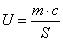 
где  - масса удержанной пропиточной жидкости, г;

 - концентрация раствора защитного средства, масс. доли;

 - площадь пропитываемой поверхности, м.
4.2 Наличие антисептика на поверхности древесины проверяют с использованием реакций, дающих цветовое окрашивание.
4.3 Индикатор наносят пульверизатором или ватным тампоном на небольшой участок доски (8-10 см по всей ширине). Рекомендуется наносить индикатор на участок доски, который был меньше подвержен действию ветра, осадков и ультрафиолетовых лучей (в местах прокладок, соприкосновения досок и т.п.).
4.4 Для определения наличия антисептика КФ на поверхности древесины используют индикатор "цирконализариновый лак". Для приготовления индикатора применяют реактивы и посуду: сульфоализариновый натрий, хлористый или сернокислый цирконий, соляную кислоту по ГОСТ 3118, дистиллированную воду по ГОСТ 6709 и колбу мерную по ГОСТ 1770вместимостью 100 мл. Раствор индикатора готовят следующим образом: смешивают равные количества 0,84%-ного раствора сульфоализаринового натрия в 10%-ной соляной кислоте и 0,84%-ного раствора хлористого или сернокислого циркония в дистиллированной воде.
4.5 После нанесения индикатора на поверхность антисептированной препаратом КФ древесины она через несколько минут приобретает ярко-желтый цвет, а неантисептированной - красный.

5 Требования безопасности5.1 Препарат КФ относят к пожаро- и взрывобезопасным веществам.
5.2 Фтористые соединения, входящие в состав препарата КФ, относят к веществам 2-го класса опасности по ГОСТ 12.1.007 и ГОСТ 12.1.005. Предельно допустимая концентрация растворимых солей фтористоводородной кислоты равна 1/0,2 мг/дм, предельно допустимая концентрация иона фтора в воде водоемов санитарно-бытового пользования - 1,5 мг/дм*. Фтористые соединения сильно раздражают слизистые оболочки верхних дыхательных путей, легких, желудка, кожные покровы. При остром отравлении оказывают сильное действие на центральную нервную систему и местное действие на легкие и желудочно-кишечный тракт, обладают мутагенным действием на организм, канцерогенного действия не выявлено. 10%-ный раствор относится к 3-му классу опасности.
________________
* Текст документа соответствует оригиналу. - Примечание изготовителя базы данных. 
5.3 Производственные помещения, в которых изготовляют раствор препарата КФ, должны быть оборудованы приточно-вытяжной вентиляцией по ГОСТ 12.4.021, обеспечивающей состояние воздуха рабочей зоны в соответствии с требованиями ГОСТ 12.1.005.

Приток воздуха должен быть организован со стороны рабочих проходов, а вытяжка - со стороны оборудования. Места возможного выделения вредных паров и пыли должны быть оборудованы местной вытяжной вентиляцией. В холодное время года приточный воздух следует подогревать до температуры помещений.
5.4 Содержание в воздухе рабочих помещений вредных паров и пыли не должно превышать нормируемых ГОСТ 12.1.005 показателей, и их следует систематически контролировать.
5.5 Общие требования безопасности должны соответствовать требованиям ГОСТ 12.3.034, ГОСТ 12.3.002 и ГОСТ 12.3.009.

Краткое наименование страны 
по МК (ИСО 3166) 004-97Код страны 
по МК (ИСО 3166) 004-97Сокращенное наименование национального органа по стандартизацииКазахстанKZГосстандарт Республики КазахстанКиргизияKGКыргызстандартРоссияRUРосстандартТаджикистанTJТаджикстандартКлиматические зоны (по ГОСТ 3808.1)Период антисептирования Период антисептирования НачалоКонецI и II15 мая1 октябряIII1 мая15 октябряIV15 апреля15 октябряПримечание - В случае наступления устойчивой среднесуточной температуры 5 °С раньше, чем указано в графе "Начало", или сохранения такой температуры дольше, чем указано в графе "Конец", сроки антисептирования пиломатериалов и заготовок соответственно сдвигаются.Примечание - В случае наступления устойчивой среднесуточной температуры 5 °С раньше, чем указано в графе "Начало", или сохранения такой температуры дольше, чем указано в графе "Конец", сроки антисептирования пиломатериалов и заготовок соответственно сдвигаются.Примечание - В случае наступления устойчивой среднесуточной температуры 5 °С раньше, чем указано в графе "Начало", или сохранения такой температуры дольше, чем указано в графе "Конец", сроки антисептирования пиломатериалов и заготовок соответственно сдвигаются.МесяцКонцентрация антисептика в растворе, %, приКонцентрация антисептика в растворе, %, приКонцентрация антисептика в растворе, %, приустойчивой сухой погодекратковременных дождяхзатяжных дождяхАпрель, май, июнь6810Июль, август, сентябрь7911Октябрь6811МесяцыКонцентрация антисептика в растворе, %, приКонцентрация антисептика в растворе, %, приКонцентрация антисептика в растворе, %, приустойчивой сухой погодекратковременных дождяхзатяжных дождяхАпрель, май, июнь81012Июль, август, сентябрь91113Октябрь81012